             Открытый внеклассное мероприятие в 4а кл. 20.02.2018г.                                             «Наш Пушкин жив» 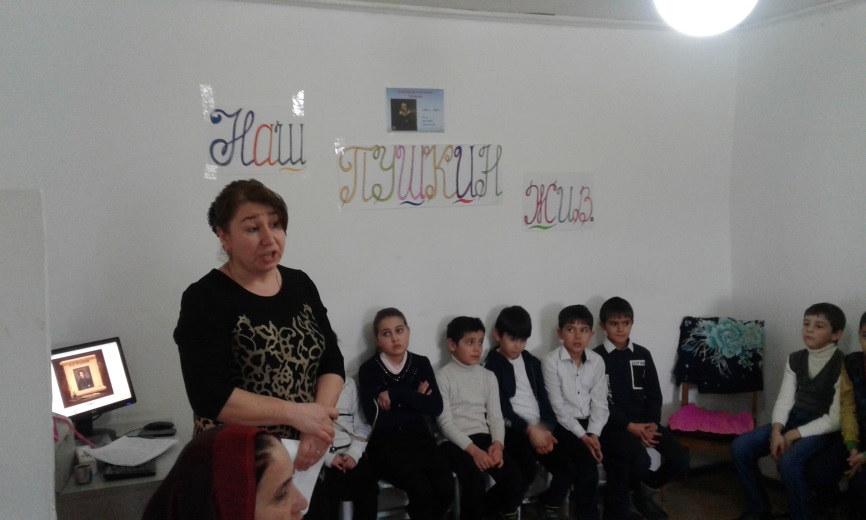 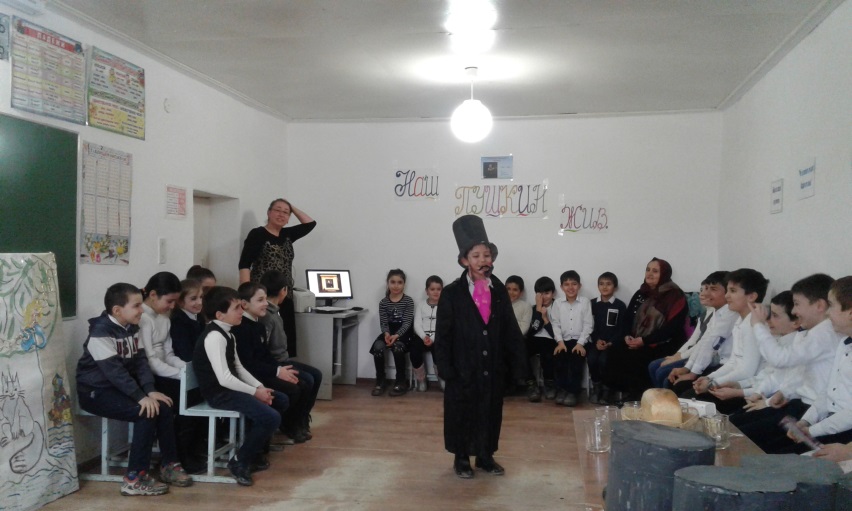 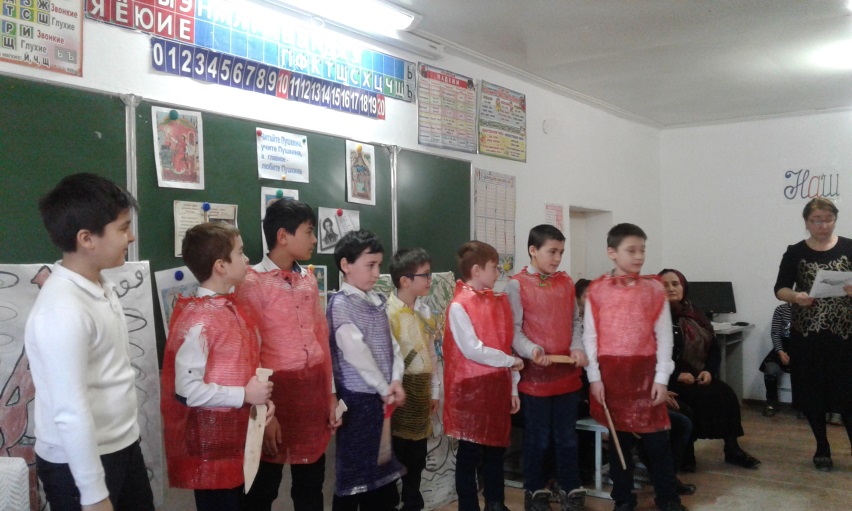 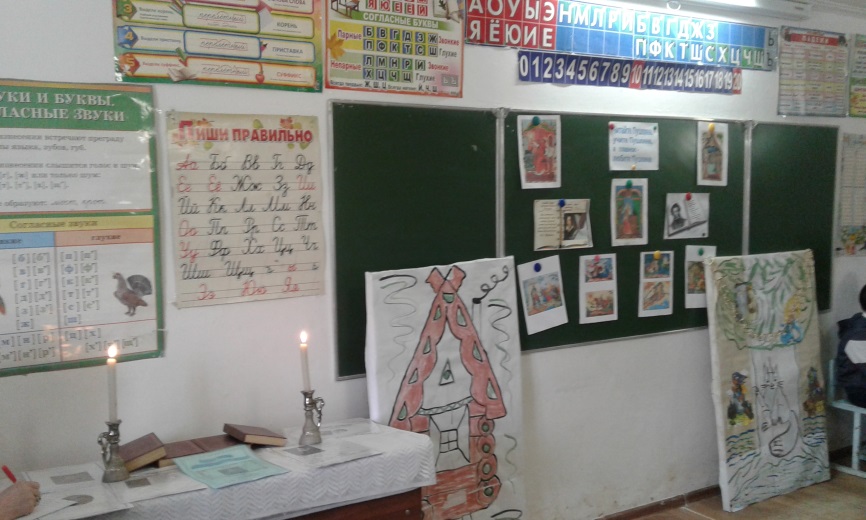 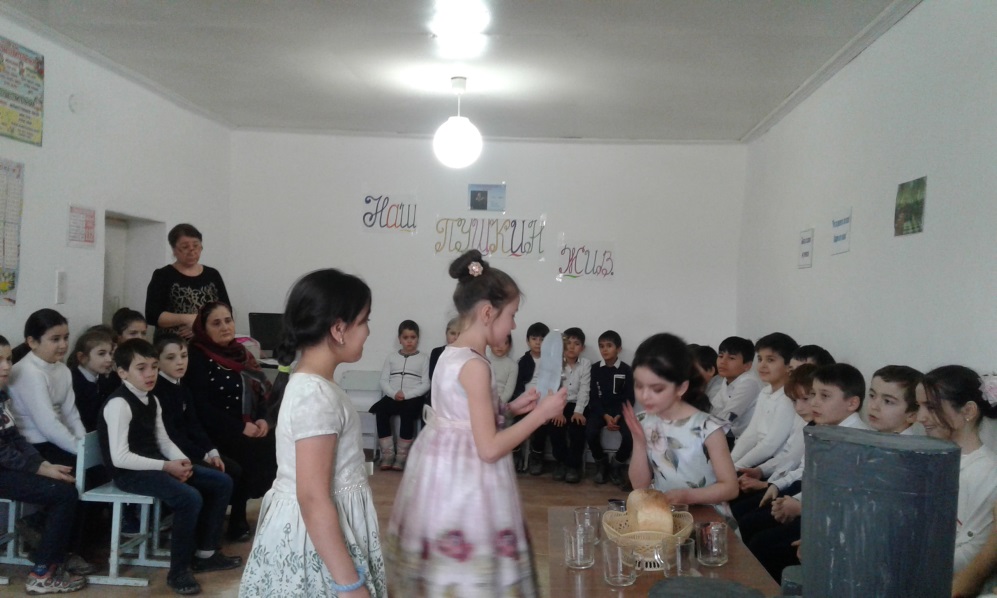 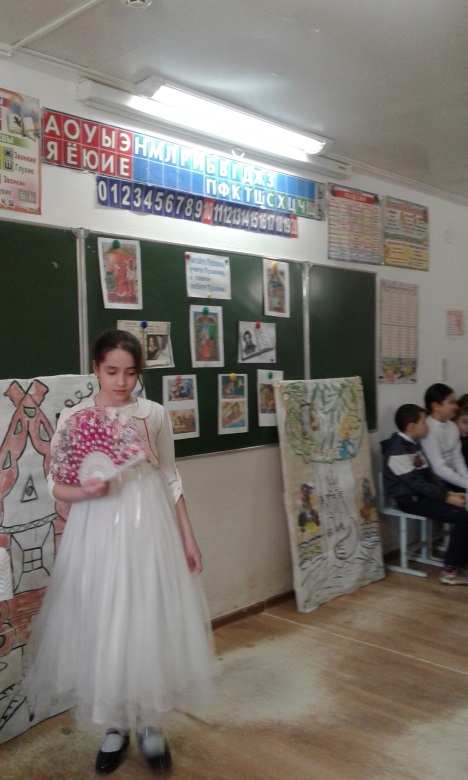 